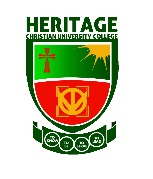 HERITAGE CHRISTIAN COLLEGEBACHELOR OF BUSINESS ADMINSITRATION 2017/ 2018 ACADEMIC YEARBBA Accounting NAME                                                                              ACADEMIC YEAR:                     SEMESTER:    	    LEVEL:  	           SESSION:        STUDENT ID                                             ACTIVE CONTACT_________________________DATE____/_____/_________                   STUDENT’S SIGNATURE_____________________T: Theory Credit, P: Practical Credit, C: Total theory and practical creditTCR 452    Dr Williams AtulikENTR 454  Dr Obiri Yeboah LSUM 456  Dr Samuel Twumasi AnkrahACCT 464  DR Husein Salia(HS)ACCT 462  Dr Williams Atulik(WA)COURSE CODECOURSE TITLE TPCTCR 452Teams and Conflict Resolution323ENTR 454Entrepreneurship II333ACCT 464Accounting  & Financial Information Systems333ACCT 462Business Planning333LSUM 456Leadership Summit333TOTAL CREDITS15